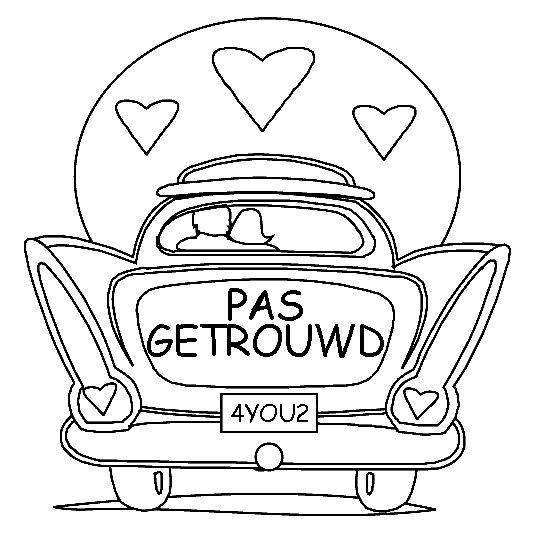 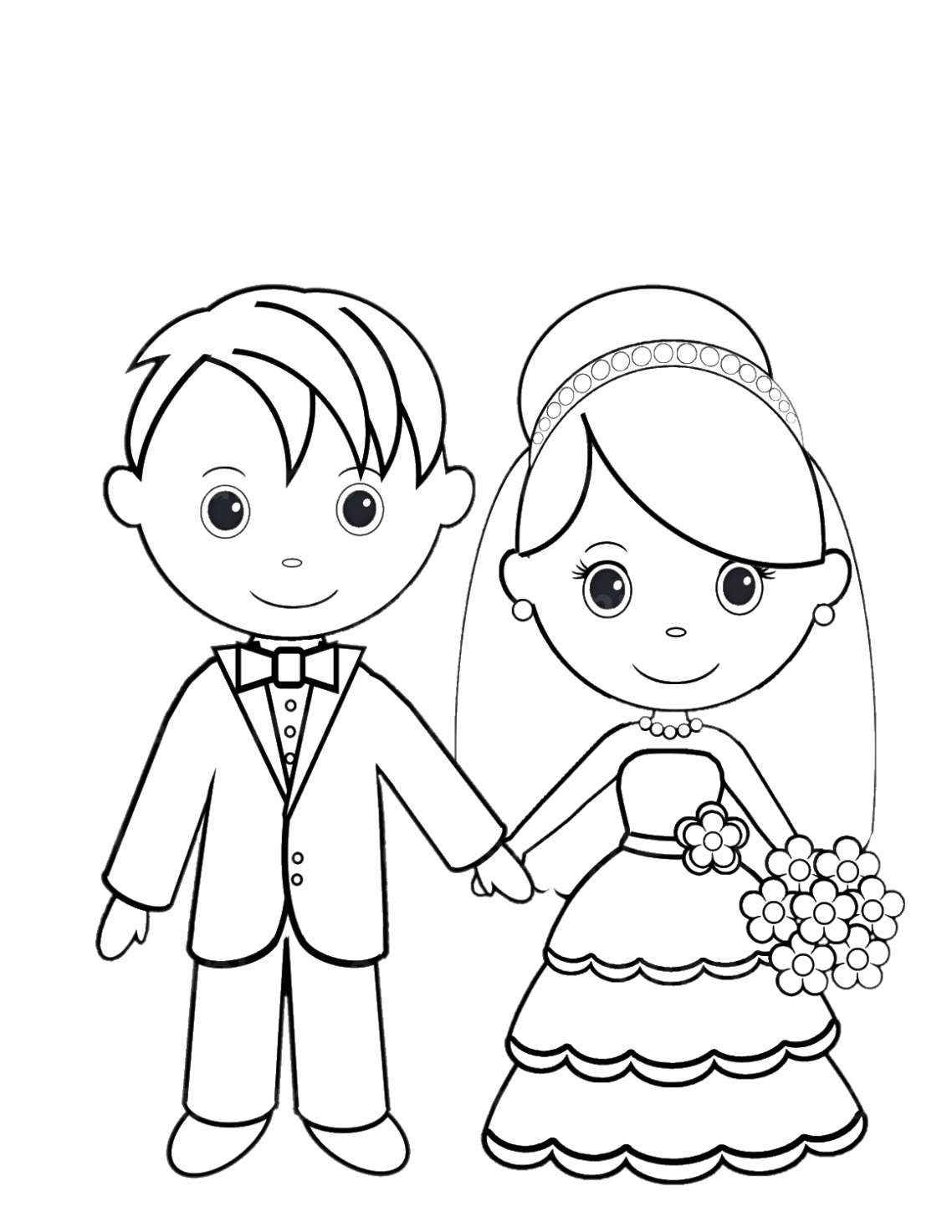 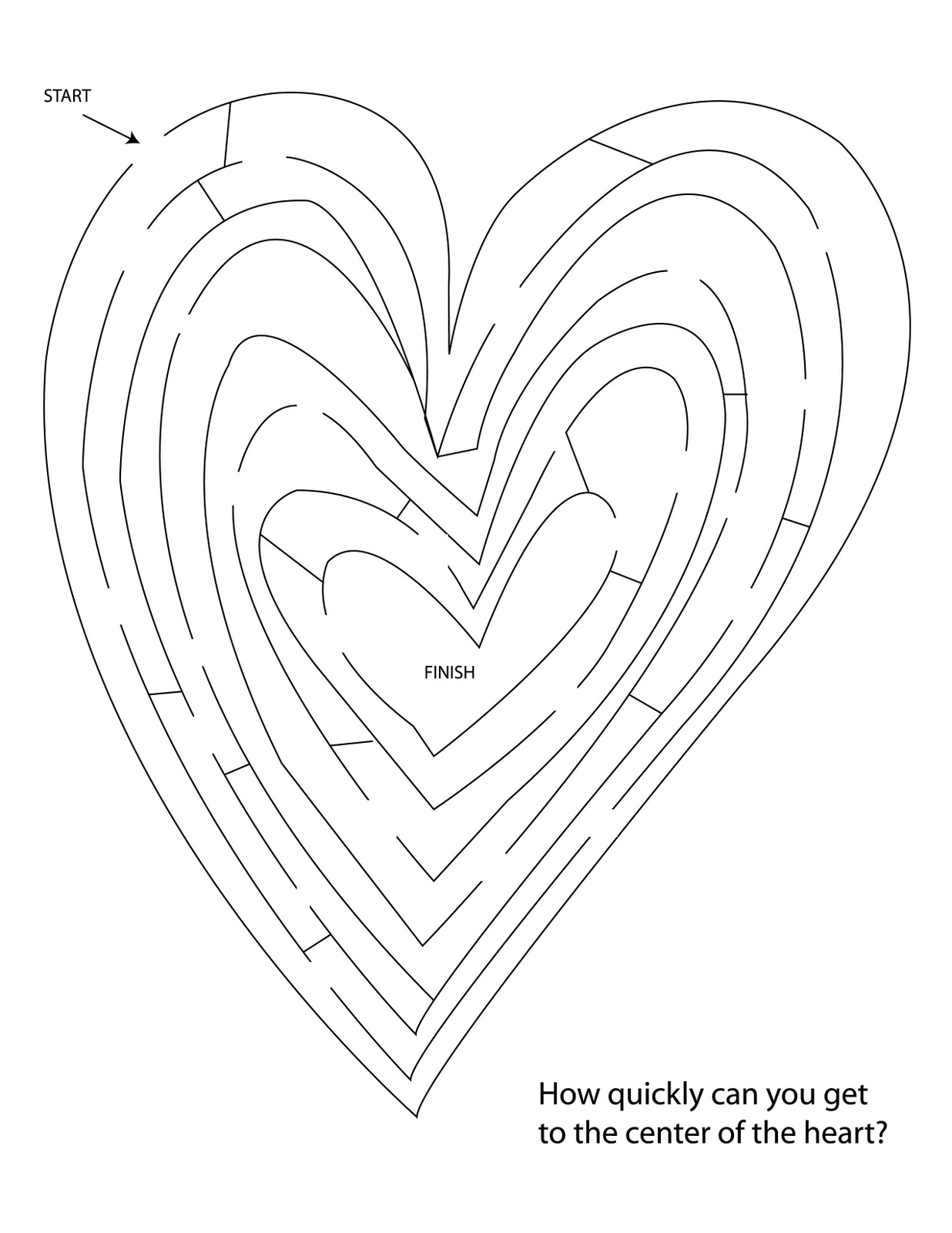 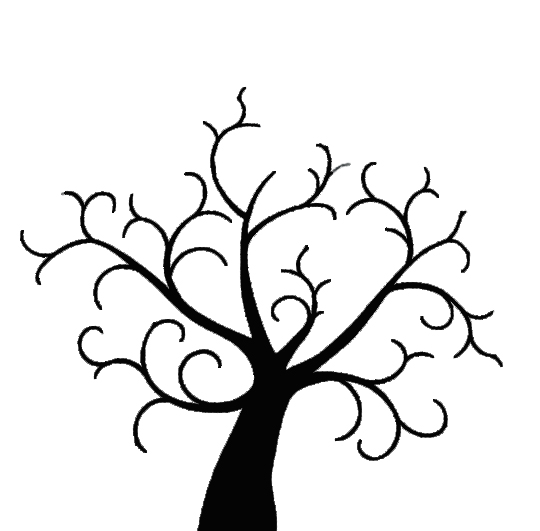 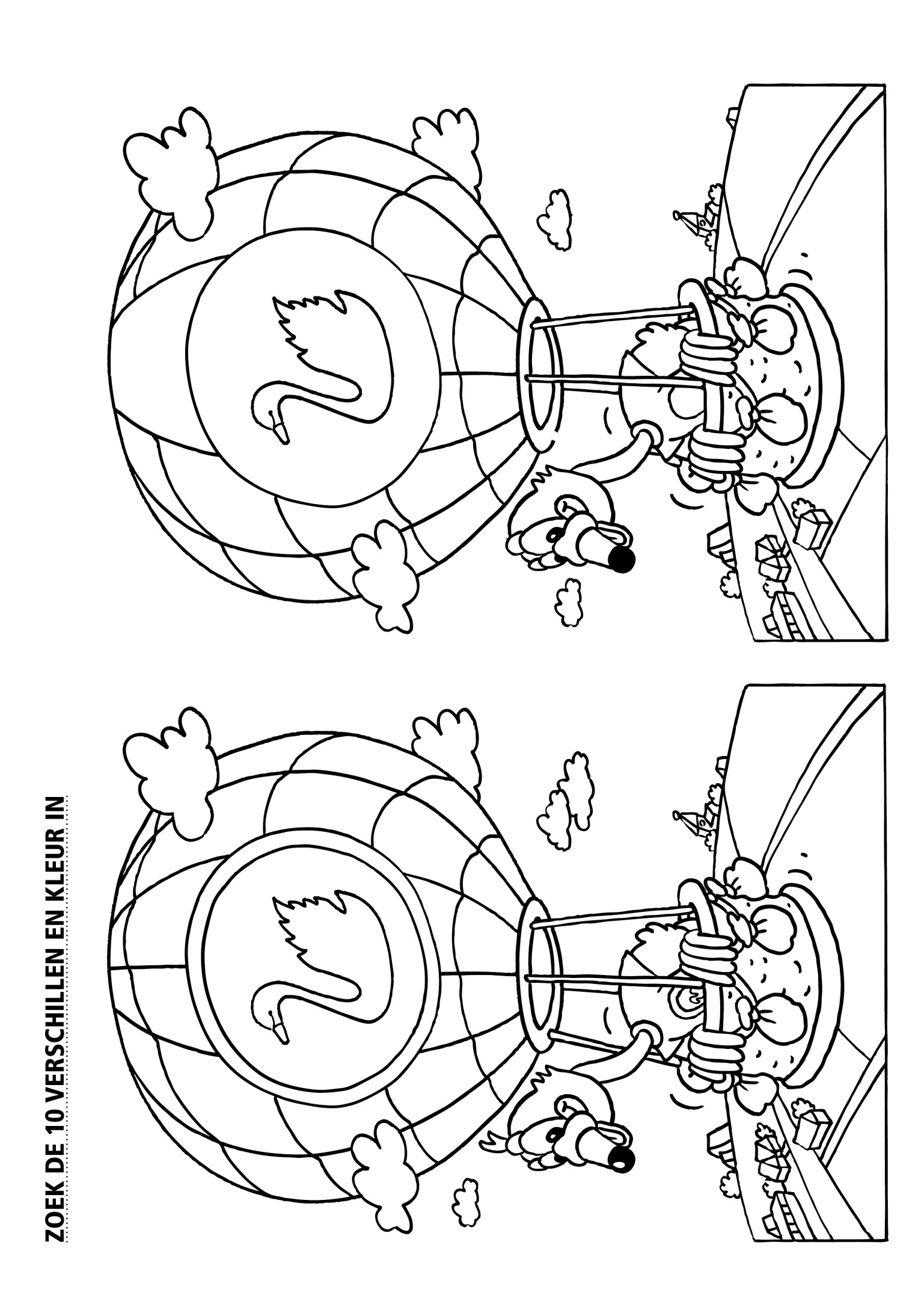 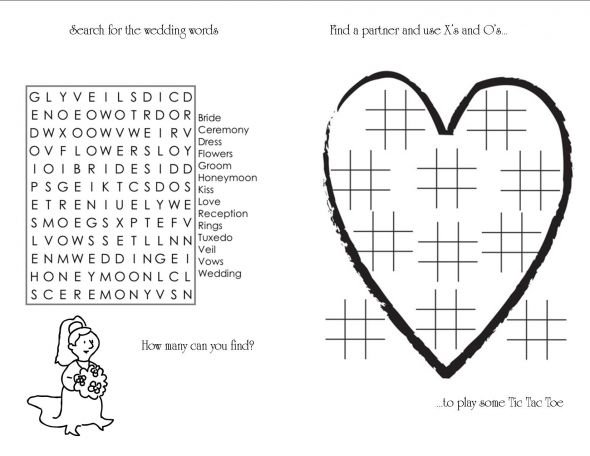 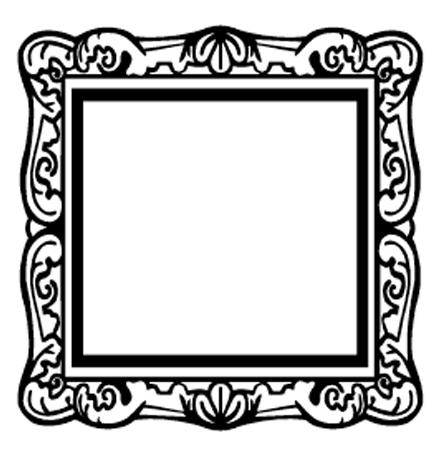 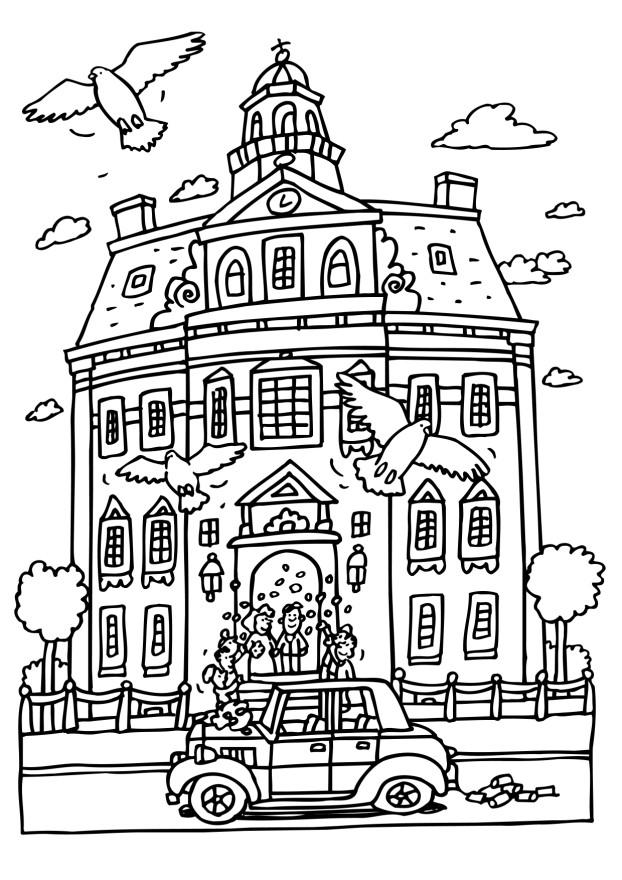 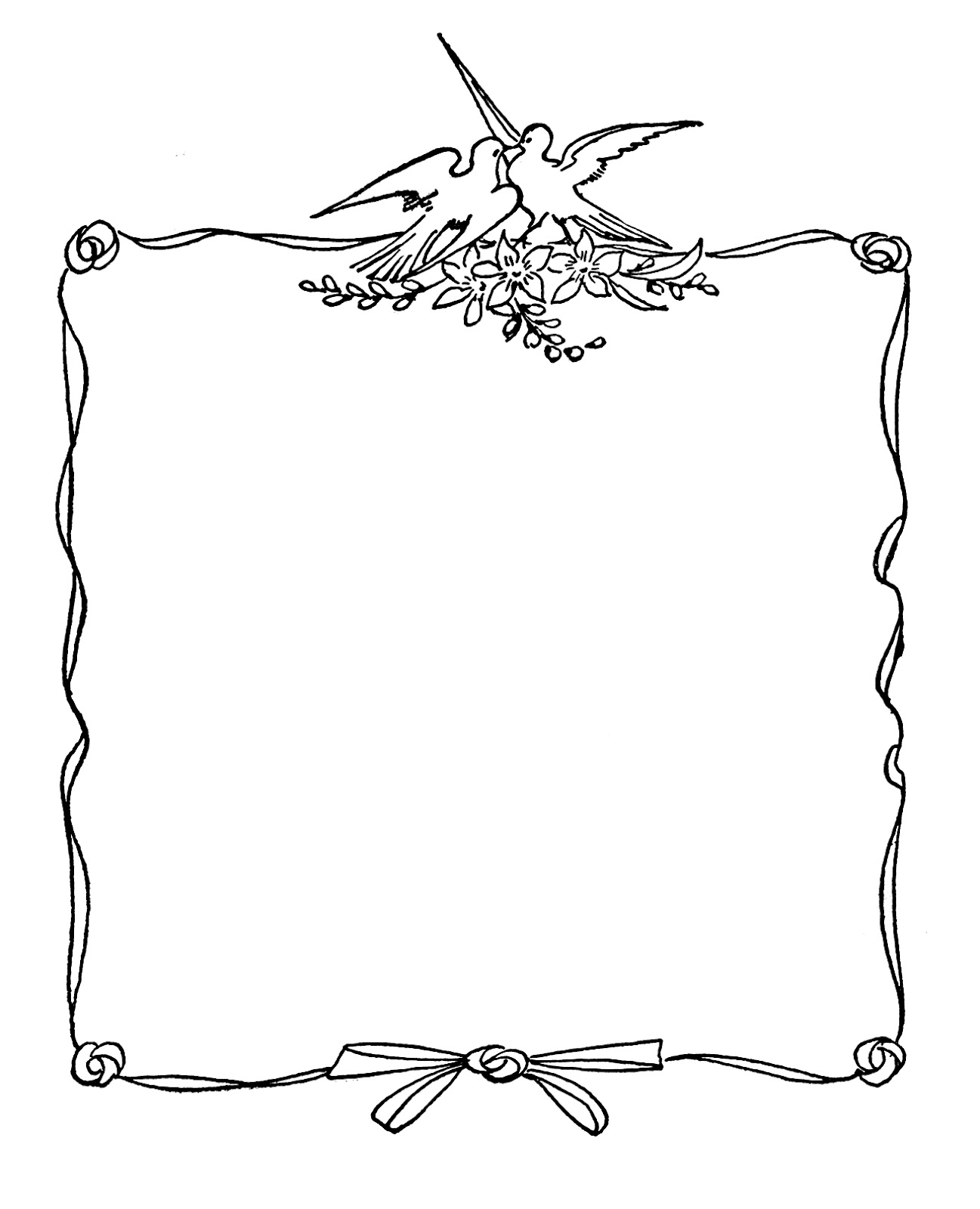 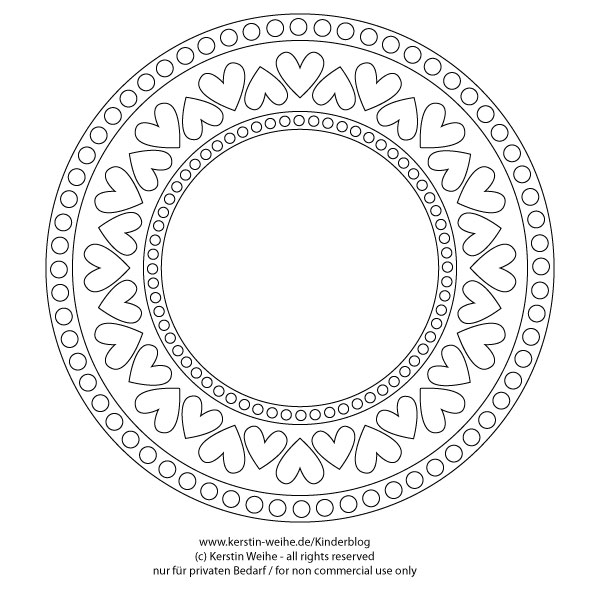 Even goed rond je kijken en tellen!Hoeveel stropdassen zie je?  ________Hoeveel rode jurken tel je?  ________Welke kleur heeft de jurk van de bruid?  ________Welke kleur is de stropdas van de bruidegom?  ________Hoeveel kinderen zijn er?  ________Hoeveel bloemen zitten er in het bruidsboeket?  ________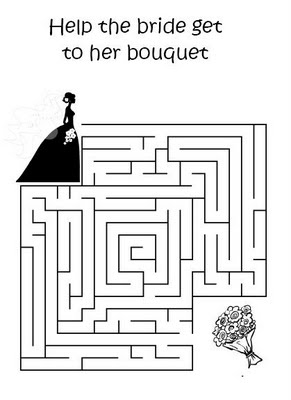 